THE ONTARIO KNIFE COMPANY® LEGENDARY RAT 1 EDC KNIFE GOES REDNew Handle Color and Blade Markings Represent OKC Brand Identity and HistoryOntario Knife Company® (OKC®), the award-winning cutlery maker with more than 130 years of experience designing and creating blades for every need, adds a new handle color to the popular and award-winning RAT 1 everyday carry folding knife. Along with the new red handle, blade markings represent some of the history of the company and the knife design, making it an EDC knife with some deep history behind it that will make it a favorite of anyone who slips it into his or her pocket before walking out the door.The newest RAT 1 has the features you know and love about this popular knife. It has a 3.5-inch long, 0.115-inch thick S35VN-steel, 58-60 HRC hardness-rated blade with a full flat-taper grind. Its upgraded S35VN steel is extremely tough and high quality and provides superior resistance to wear and chipping while delivering excellent, long-lasting edge retention. The blade sits in a liner-lock in the new red G10 scale handle that was inspired by OKC branding. OKC added some history with their 1889 maker’s mark on the clip and the original Randall Adventure training logo marking on the blade. The red handle and additional marking add a bit of nostalgia to a popular knife from a company that packs a ton of history into every product it makes.Other features of the newest member of the RAT 1 family are just as you would expect. The closed length is 5 inches, which helps make this such a popular EDC knife. The open length is 8.5 inches, making it compact enough to slip in your pocket, but big enough to comfortably complete tasks with ease. The red color of the handle makes it stylish and easy-to-find when you’re in a rush. Founded in 1889, the Ontario Knife Company® is an award-winning knife, cutlery, and tool manufacturer operating out of Upstate New York for over 125 years. OKC® produces a wide range of tools, including cutlery and kitchenware, hunting and fishing knives, machetes, survival and rescue equipment, science and medical tools, and tactical knives. OKC has a long tradition of building knives and tools for the U.S. military, producing high quality equipment that has seen continuous service since WWII. In addition to being a major supplier to the U.S. Armed Forces, OKC leverages a network of distributors, dealers, and major commercial retailers to sell its products nationwide and internationally to over 35 countries. OKC’s custom manufacturing division Jericho® Tool, advances capabilities including a broad-spectrum of injection molding, tool and die, and machining operations to provide white label and OEM manufacturing services for consumer and industrial goods. Collectively OKC’s product lines and manufacturing services reach the housewares, sporting goods, tactical, security, law enforcement & first responders, education, science & medical, and industrial & agricultural industries.For more information about Ontario Knife Company and its industry-leading line of advanced knives, machetes, edged products and specialty tools, contact Ontario Knife Company at P.O. Box 145-26 Empire Street · Franklinville, NY 14737 · Telephone (716) 676-5527 · Or visit www.ontarioknife.com. The Ontario Knife Company is a subsidiary of publicly traded Servotronics, Inc. (NYSE MKT - SVT).Connect with Ontario Knife Company on social media: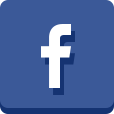 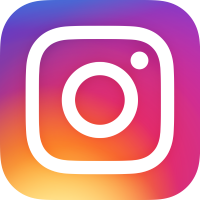 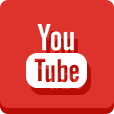 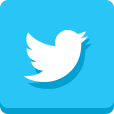 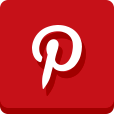 Editor’s Note: For hi-res images and releases, please visit our online Press Room at www.full-throttlecommunications.com